Resoluciones #029 - #036Resoluciones #029 - #036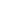 